Czwartek 26 marca        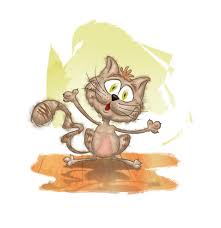  Temat : Cukierku, ty łobuzie!1.Wysłuchaj  tekstu  ze str. 28. Tekst przeczytają Ci dorośli lub starsze rodzeństwo. 2.Na podstawie wysłuchanego tekstu odpowiedz na pytania znajdujące się pod tekstem 13.Wykonaj zadania w zeszycie ćwiczeń– str. 30-315. Wykonaj ćwiczenia z matematyki str.24-256.  Narysuj swojego kotka Powodzenia 